FICHA DE INSCRIÇÃONome:_____________________________________________________________________________Idade: _____________________________________________________________________________End.:______________________________________________________________________________Bairro:_________________________________________Cidade:_______________________________ Telefone: (    ) _______ - __________  E-mail:_____________________________________________PERFIL DO CONVIDADOQual sua ocupação: __________________________________________________________________Representação: (   ) Sindicato    (   ) CEREST      (   ) CISTT     (    ) Conselheiro (a)  (    ) Centrais SindicaisHá quanto tempo participa desta representação? (   ) Menos de 1 ano   (    ) 1 a 3 anos  (    ) 3 a 5 anos    (   ) 6 a 10 anos  (   ) acima de 10 anosCaso seja Conselheiro (a), qual segmento? 	(   ) Profissional de Saúde     (   ) Usuário      (   ) Gestor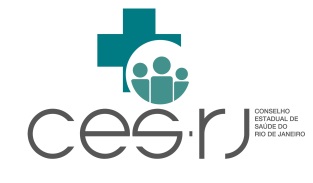 Conselho Estadual de SaúdeRua México nº 128, 5ºandar - Sl. 512/513- Centro/RJTel. 2333-3715 / 2333-3731Site: www.conselhodesaude.rj.gov.br